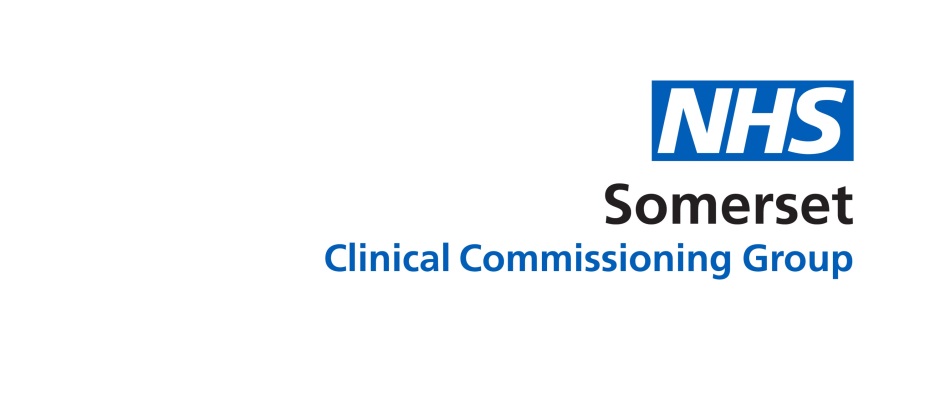 Continuing Healthcare - Personal Health Budgets Assessment of Need - Care and Support Planning Please note that this document should be completed in conjunction with the Circle of Care documentation, which details the following descriptors:Community Wealth - Formal and informal local community groups/activities, patient experience groups, voluntary groups, neighbourhood groupsIndividual - Family members, close friends, children and young people social care and education NHS Commissioned Services - Domiciliary care providers - contracted provision, District Nursing Services, Occupational therapy, physiotherapy and other NHS provision Other - Micro Providers, agencies, directly employed carersPatient Name:Caretrack ID:Assessment of Need – CHC DomainsAssessment of Need – CHC DomainsHow care and support needs are currently met?Is this element of care to be commissioned under a PHB, Yes / No BehaviourBehaviourCognitionCognitionPsychological and EmotionalPsychological and EmotionalCommunicationCommunicationMobilityMobilityNutritionNutritionContinence Continence Skin Skin Breathing Breathing Drugs Drugs Altered states of consciousnessAltered states of consciousnessOther significant needs ]Other significant needs ]